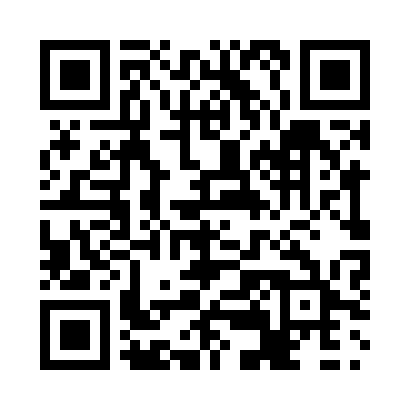 Prayer times for Val-Doucet, New Brunswick, CanadaMon 1 Apr 2024 - Tue 30 Apr 2024High Latitude Method: Angle Based RulePrayer Calculation Method: Islamic Society of North AmericaAsar Calculation Method: HanafiPrayer times provided by https://www.salahtimes.comDateDayFajrSunriseDhuhrAsrMaghribIsha1Mon5:316:581:245:537:519:202Tue5:286:561:245:547:539:213Wed5:266:541:245:557:549:234Thu5:246:521:245:567:569:255Fri5:216:501:235:577:579:266Sat5:196:481:235:587:599:287Sun5:176:461:235:598:009:308Mon5:146:441:226:008:019:329Tue5:126:431:226:018:039:3310Wed5:106:411:226:028:049:3511Thu5:076:391:226:038:069:3712Fri5:056:371:216:048:079:3913Sat5:036:351:216:058:089:4114Sun5:006:331:216:068:109:4315Mon4:586:311:216:078:119:4416Tue4:566:291:206:088:139:4617Wed4:536:271:206:098:149:4818Thu4:516:251:206:108:159:5019Fri4:496:241:206:118:179:5220Sat4:466:221:206:118:189:5421Sun4:446:201:196:128:209:5622Mon4:426:181:196:138:219:5823Tue4:396:161:196:148:2310:0024Wed4:376:151:196:158:2410:0225Thu4:356:131:196:168:2510:0426Fri4:326:111:196:178:2710:0627Sat4:306:091:186:188:2810:0828Sun4:286:081:186:188:3010:1029Mon4:266:061:186:198:3110:1230Tue4:236:041:186:208:3210:14